О внесении изменений и дополненийв Положениео муниципальном  казенномучреждении Алексеевский районныйИсполнительный комитет Алексеевского муниципального района Республики Татарстан	В соответствии со статьей 44  Федерального закона   от 6 октября 2003 года   № 131-ФЗ «Об общих принципах организации местного самоуправления в Российской Федерации», статьей 7 Закона Республики Татарстан от 8 июля 2004 года № 45-ЗРТ «О местном самоуправлении в Республике Татарстан»,  Уставоммуниципального образования Алексеевский муниципальный район Республики Татарстан», Совет Алексеевского муниципального района  р е ш и л:	1.Внести в   Положение о муниципальном казенном учреждении Алексеевский районный Исполнительный комитет Алексеевского муниципального  района Республики Татарстан следующие изменения:В части 4 «Компетенция и полномочия Исполнительного комитета»:а)  в пункте 4.2.3. абзац 9 изложить в следующей редакции:«-участвует в организации деятельности по сбору (в том числе раздельному сбору), транспортированию, обработке, утилизации, обезвреживанию, захоронению твердых коммунальных отходов на территории района;»;б) в  пункте4.2.5.: -абзац 13 после слов «физической культуры» дополнить словами «,школьного спорта»;-абзац 17 после слова «установку» дополнить словами «и эксплуатацию»;в) в  пункте 4.2.6. в абзаце 6 после слова «гражданам» слова «Российской Федерации» исключить;г) в пункте 4.2.7.абзац 6 изложить в следующей редакции:«-организует и осуществляет мероприятия по территориальной обороне и гражданской обороне, защите населения и территорий муниципального района от чрезвычайных ситуаций природного и техногенного характера;»;  2. Наделить начальника отдела  бухгалтерского учета и отчетности – главного бухгалтера  Исполнительного комитета Алексеевского муниципального района Республики Татарстан  Хамидуллина А.Т.  полномочиями по государственной регистрации  изменений в учредительных документах в уполномоченном государственном органе.	3. Настоящее решение разместить на «Официальном портале  правовой информации Республики Татарстан» в информационно-телекоммуникационной сети «Интернет».	4. Контроль за исполнением настоящего решения  возложить на заместителя Главы Алексеевского муниципального района, заместителя председателя Совета Г.В.Белову.Председатель Совета,	глава муниципального района						В.К.КозонковАЛЕКСЕЕВСКИЙ РАЙОННЫЙ СОВЕТАЛЕКСЕЕВСКОГО МУНИЦИПАЛЬНОГО РАЙОНАРЕСПУБЛИКИ ТАТАРСТАН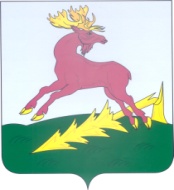 ТАТАРСТАН РЕСПУБЛИКАСЫАЛЕКСЕЕВСКМУНИЦИПАЛЬ РАЙОНЫНЫҢАЛЕКСЕЕВСКРАЙОН СОВЕТЫРЕШЕНИЕ17.02.2017п.г.т. АлексеевскоеКАРАР№ 75